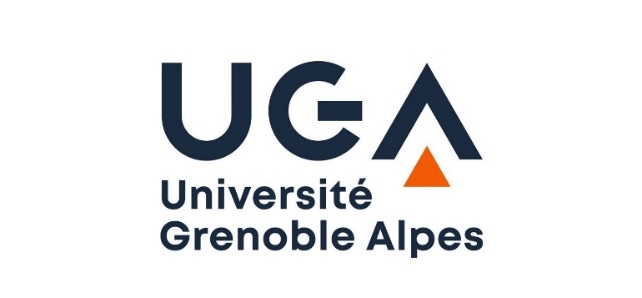 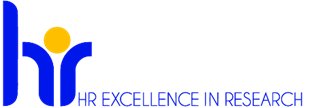 Campagne de recrutement ATER 2024Demande de détachement*Nom patronyme : …………………………………………………………………….Nom d’usage : ………………………………………………………………………..Prénoms : ………………………………………………………………………………..Date de naissance : ……/………/…………NUMEN : ……………………………….Grade : ……………………………….				Discipline : ………………………………………………….Etablissement actuel d’affectation : …………………………………………………………………………………………….Académie d’origine : ……………………………………………………………………….A Monsieur le recteur de l’académie de ………………………………………………………………………………………….J’ai l’honneur de vous demander de bien vouloir procéder à mon détachement dans l’enseignement supérieur au titre de l’année universitaire 2024/2025 afin d’exercer les fonctions d’attaché temporaire d’enseignement et de recherche à l’Université Grenoble Alpes durant l’année universitaire 2024/2025.Fait à …………………………………….., le ………………………………….Signature du candidat*Ce courrier est à transmettre sans attendre à votre académie.